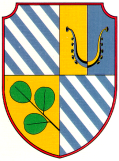 OBČINA ŠMARJE PRI JELŠAH, Aškerčev trg 12, 3240 Šmarje pri Jelšah, objavlja na podlagi 14. člena Uredbe o stvarnem premoženju države in samoupravnih lokalnih skupnosti (Uradni list RS, št. 31/18), v povezavi s 50. členom Zakona o stvarnem premoženju države in samoupravnih lokalnih skupnosti (Uradni list RS, št. 11/18-ZSPDSLS-1), Odloka o proračunu Občine Šmarje pri Jelšah za leto 2018 (Uradni list RS, št. 79/2018) in Načrta razpolaganja z nepremičnim premoženjem Občine Šmarje pri Jelšah za leto 2018 JAVNO DRAŽBOza prodajo nepremičnin v lasti Občine Šmarje pri JelšahI. 	Naziv in sedež prodajalca in organizatorja javne dražbe:    	Občina Šmarje pri Jelšah, Aškerčev trg 12, matična številka: 5884012000, ID številka za             DDV:   SI31214908II. 	Predmet javne dražbe in izklicna cena: Predmet prodaje so: Stavbni zemljišči v neposredni bližini osnovne šole Šmarje pri Jelšah, v k.o. Šmarje pri Jelšah in sicer:a) stavbno zemljišče – parcela št. 123/6 v velikosti 1.010 m2 inb) stavbno zemljišče – parcela št. 123/7 v velikosti 1.030 m2.Gre za stavbna zemljišča namenjena za individualno gradnjo stanovanjskih hiš. Gradbeni parceli imata možnost priključitve na naslednjo komunalno opremo: elektro in vodovodno omrežje, fekalno kanalizacijsko omrežje. Dovozno cesto za obe parceli bo občina zagotovila v makadamski izvedbi po prodaji parcel.  Stavbna zemljišča v k.o. Lemberg okolica (v neposredni bližini Sadnikovega) in sicer: Parceli 197* v velikosti 74 m2 in 1164/2 v velikosti 410 m2 in Parcele 297* v velikosti 40 m2, 199* v velikosti 263 m2 in parcela 1163/1 v velikosti 622 m2. Po prostorskih aktih občine je zemljišče namenjeno gradnji stanovanjskih objektov s kmetijskimi gospodarstvi. Parcele se nahajajo neposredno ob cesti Pečica – Sladka gora in so v naravi travniki na prisojnem položnem pobočju. Trisobno stanovanje ID oznaka 1200-423-7 v velikosti 83,81 m2 na naslovu Rogaška cesta 9, Šmarje pri Jelšah. Stanovanje je v postopku izpraznitve;Garsonjera ID oznaka 1200-423-6 v velikosti 24,65 m2 na naslovu Rogaška cesta 9, Šmarje pri Jelšah. Stanovanje je zasedeno – oddano v najem za določen čas.  Stanovanje št. 2  v neto izmeri 72,27 m2 na naslovu Kolodvorska ul. 2, Šmarje pri Jelšah s pripadajočimi skupnimi deli stavbe, drvarnico 7,79 m2 in ¼ zemljišč v izmeri 244 m2. Stanovanje je prazno in potrebno temeljite prenove.      Izklicna cena: k 1.a) – za stavbno zemljišče v k.o. Šmarje (stavbno zemljišče pod točko 1.a) znaša 26,90 EUR/m2, ki ne vključuje 22 % DDV, oz. 27.169 EUR. k 1.b) – za stavbno zemljišče v k.o. Šmarje (stavbno zemljišče pod točko 1.b) znaša 26,90 EUR/m2, ki ne vključuje 22 % DDV,  oz. 27.707 EUR.k 2) – za zemljišči v neposredni bližini Sadnikovega, Sladka Gora (stavbna zemljišča pod  točko 2) znaša 12,00 EUR/m2, ki ne vključuje 22 % DDV.k 3) za stanovanje št. 7 (trisobno) na naslovu Rogaška cesta 9, 3240 Šmarje pri Jelšah (nepremičnina pod točko 3) znaša  39.950,00 EUR K 4) za stanovanje št. 6 (garsonjera) na naslovu Rogaška cesta 9, 3240 Šmarje pri Jelšah (nepremičnina pod točko 4) znaša 13.600,00 EUR.K5) za stanovanje št. 2 na naslovu Kolodvorska ul. 2, 3240 Šmarje pri Jelšah, s pripadajočo drvarnico in zemljišči (nepremičnina pod točko 5) znaša 21.500,00 EUR.V izklicni ceni za nepremičnine pod točko 1.a, 1.b, in 2 je zajeta vrednost stavbnega zemljišča brez komunalnega prispevka, ki ga je potrebno poravnati pred izdajo gradbenega dovoljenja na osnovi izdane odločbe. V izklicni ceni niso zajeti stroški infrastrukturnih priključkov. Projektno dokumentacijo in pridobitev gradbenega dovoljenja si zagotovi kupec sam. Vse nepremičnine so bremen proste, prodajajo se po sistemu videno – kupljeno, prodajalec pa je zemljiškoknjižni lastnik vseh nepremičnin iz oglaševane prodaje. III.     Najnižji znesek višanja izklicne cene je  200 EUR.IV.	Pogoji prodaje: Nepremičnine bodo prodane ponudniku, ki bo ponudil najvišjo ceno.Prodajna pogodba bo sklenjena z najboljšim ponudnikom javne dražbe najkasneje v roku 15 dni po zaključku javne dražbe. Če dražitelj z najboljšo ponudbo ne bo podpisal  pogodbe v navedenem roku iz razlogov, ki so na njegovi strani, je prodajalka upravičena zadržati njegovo kavcijo, ki v takšnem primeru šteje kot ara. Kupec je dolžan plačati kupnino v roku 8 dni od dneva podpisa prodajne pogodbe. Kupnina se vplača na podračun Občine Šmarje pri Jelšah št. 01324-0100003720 odprt pri Upravi za javna plačila RS. Plačana kavcija se všteva v kupnino. Plačilo celotne kupnine v predhodno predstavljenem roku je bistvena sestavina te pogodbe. Če kupec ne plača kupnine po pogojih javne dražbe (načinu in roku) po sklenjeni pogodbi, se šteje prodajna pogodba za razvezano. V primeru razveze pogodbe po krivdi kupca je prodajalka upravičena zadržati plačano kavcijo, ki se v takšnem primeru šteje za aro.Za zemljišča, ki imajo status stavbnih zemljišč, je kupec ob ponujeni kupnini dolžan plačati še davek na dodano vrednost, stroške notarske overitve pogodbe in strošek vknjižbe lastninske pravice na kupca v zemljiški knjigi pristojnega sodišča. Za nepremičnine – stanovanja je kupec ob ponujeni kupnini dolžan plačati še davek na promet z nepremičninami, stroške notarske overitve pogodbe in strošek vknjižbe lastninske pravice na kupca v zemljiški knjigi pristojnega sodišča.Prenos lastninske pravice na kupca se bo izvedel po plačilu celotne kupnine.V. 	Kraj in čas javne dražbeJavna dražba bo dne  1. avgusta  2018 v  sejni sobi Občine Šmarje pri Jelšah, locirani v drugem nadstropju sedeža prodajalca, Aškerčev trg 12, 3240 Šmarje pri Jelšah, in sicer: za dražbo nepremičnin pod točko 1a. (zemljišče – parcela 123/6 v k.o.  Šmarje pri Jelšah, s pričetkom ob 10.00 uri,za dražbo nepremičnin pod točko 1.b (zemljišče – parcela 123/7 v k.o. Šmarje pri Jelšah) s pričetkom ob 10.15 uri,za dražbo nepremičnin pod točko 2. (zemljišči v neposredni bližini Sadnikovega, Sladka gora) s pričetkom ob 10.30 uri,za dražbo nepremičnine pod točko 3. (tri sobno stanovanje št. 7 na naslovu Rogaška cesta 9) s pričetkom 10.45 uri, za dražbo nepremičnine pod točko 4. (stanovanje št. 6  - garsonjera na naslovu Rogaška cesta 9) s pričetkom 11.00 uri. za dražbo nepremičnine pod točko 5. (stanovanje št. 2 - v pritličju na naslovu Kolodvorska 2 Šmarje pri Jelšah) s pričetkom 11.15 uri.Vsi kandidati za nakup so se najmanj  eno uro pred pričetkom posamezne javne dražbe dolžni izkazati z dokazili iz VI. točke te objave.VI. 	Pogoji za udeležbo na javni dražbiNa javni dražbi lahko sodeluje domača ali tuja, pravna ali fizična oseba, ki se pravočasno  priglasi k javni dražbi, tako da:plača kavcijo (najpozneje tri dni pred začetkom javne dražbe) in prodajalcu predloži dokazilo o njenem plačilu; predloži pooblastilo, ki se mora nanašati na predmet javne dražbe iz tega razpisa, če ponudnika javne dražbe zastopa pooblaščenec;predloži izpisek iz sodnega registra v izvirniku, ki ne sme biti starejši od treh mesecev, v primeru, da se na javno dražbo kot dražitelj priglaša pravna oseba;predloži izvirnik osebnega dokumenta (potni list ali osebna izkaznica), če se kot dražitelj priglasi fizična oseba;predloži priglasitveni list, ki ne sme biti starejši od treh mesecev, če se kot dražitelj prijavi samostojni podjetnik.Organizator javne dražbe pred pričetkom le-te preveri in potrdi pravilnost in pravočasnost posameznih prijav.Na javni dražbi kot dražitelji ne morejo sodelovati cenilec in člani komisije ter z njimi povezane osebe.VII. 	Kavcija Ponudniki morajo najpozneje tri dni pred začetkom javne dražbe vplačati kavcijo, ki znaša 10 % izklicne cene, na podračun Občine Šmarje pri Jelšah, št. 01324-0100003720, odprt pri Upravi za javna plačila RS, z navedbo: »plačilo kavcije — javna dražba, s pripisom predmeta dražbe«. Plačilo kavcije se izbranemu ponudniku vračuna v kupnino, ponudnikom, ki na javni dražbi niso uspeli, pa se kavcija vrne brezobrestno v roku 8 dni po zaključku javne dražbe.Plačano kavcijo prodajalec zadrži v primeru, če ponudnik - dražitelj odstopi od javne dražbe ali ne sprejme niti izklicne cene. Prodajalec je upravičen zadržati vplačano kavcijo tudi v primeru, če pride do razveze prodajne pogodbe po krivdi kupca. VIII.	Dodatne informacije Dodatne informacije o pogojih javne dražbe, natančnejše podatke o predmetnih nepremičninah in informacije za ogled nepremičnin dobijo vsi interesenti na Občini Šmarje pri Jelšah pri kontaktni osebi, mag. Zinki Berk oziroma na telefon: 03 81 71 622.IX.	Ustavitev postopka Pristojna komisija lahko s soglasjem župana postopek prodaje ustavi vse do sklenitve prodajne pogodbe, brez obrazložitve in brez odškodninske odgovornosti. V takšnem primeru je prodajalka dolžna vrniti vsem potencialnim ponudnikom vplačano kavcijo, brezobrestno.X.	Pravila javne dražbeJavna dražba se izvaja v skladu z Uredbo o stvarnem premoženju države in samoupravnih lokalnih skupnosti (Uradni list RS, št. 31/18). Javna dražba in dražbena pravila so objavljena na spletni strani Občine Šmarje pri Jelšah - www.smarje.si.Šmarje pri Jelšah, dne 10.7.2018Številka: 478-0126/2018						OBČINA ŠMARJE PRI JELŠAH            Stanislav ŠKET                                                                                                                                      župan